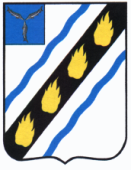 ЛЮБИМОВСКОЕ  МУНИЦИПАЛЬНОЕ ОБРАЗОВАНИЕСОВЕТСКОГО  МУНИЦИПАЛЬНОГО РАЙОНАСАРАТОВСКОЙ  ОБЛАСТИСОВЕТ ДЕПУТАТОВ(четвертого созыва)РЕШЕНИЕот 15.12.2021  № 143с.Любимово О внесении изменений в решение Совета депутатов от 18.11.2020 № 85
	В соответствии с Федеральным законом от 29.09.2019 № 325-ФЗ «О внесении изменений в части первую и вторую Налогового кодекса Российской Федерации», с  Налоговым кодексом Российской Федерации, Федеральным законом от 06.10.2003 № 131-ФЗ «Об общих принципах организации местного самоуправления в Российской Федерации»,  руководствуясь Уставом Любимовского муниципального образования Советского муниципального района Саратовской области, Совет депутатов РЕШИЛ:1. В решение Совета депутатов Любимовского муниципального образования Советского муниципального района от 18.11.2020 № 85  «Об установлении земельного налога» внести следующие изменения:- п.6 решения исключить;- пункт 8 изложить в новой редакции: «8. Установить порядок уплаты налога и авансовых платежей для налогоплательщиков-организаций. Налогоплательщики-организации в течение налогового периода уплачивают авансовые платежи по земельному налогу. По истечении налогового периода налогоплательщики-организации уплачивают сумму земельного налога, подлежащую уплате в бюджет по итогам налогового периода.».	2. Настоящее решение вступает в силу с 01.01.2022, и распространяется на правоотношения, возникшие с 1 января 2021,  начиная с уплаты земельного налога за 2021 год.	3. Настоящее решение полежит официальному опубликованию в районной газете «Заря».Глава Любимовского муниципального образования  			                          Н.И.Ефанова